DURGA 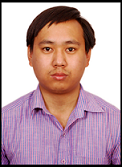 EMAIL: durga.350201@2freemail.com 									Objective:To Obtain a position that will enable me to use my strong organizational skills,
educational background, and ability to work well with people. Educational Details:Bachelor’s Technology in MLR Institute of Technology from Computer Science and Engineering with an aggregate of 69% (2011-2015).Intermediate from Sri Chaitanya Junior College with an aggregate of 91.2% (2009-2011).SSC from Vishal High School with an aggregate of 82% (2009).Work Experiences:ICICI BANK LIMITEDRole: Phone Banking OfficerDuration: 7 Months From Aug 2016 to Feb 2017Hobbies:Passionate about playing Cricket and volleyball.I enjoy watching cricket, movies.Listening to music, reading books.Personal Details: Visa type		:	Tourist Nationality		:	IndianDate Of Birth		:	10-10-1992Marital status		:	SingleLanguages known	:	English, Hindi, Nepali and Telugu.Note:I am ready to come and attend a direct interview if needed.Declaration:I hereby solemnly affirm that all the details provided above are true, accurate to the best of my knowledge and belief and that all times I shall carry myself in a manner that leads dignity to the organization and worthy enough of the person.Place: Dubai	Date:									DURGA					